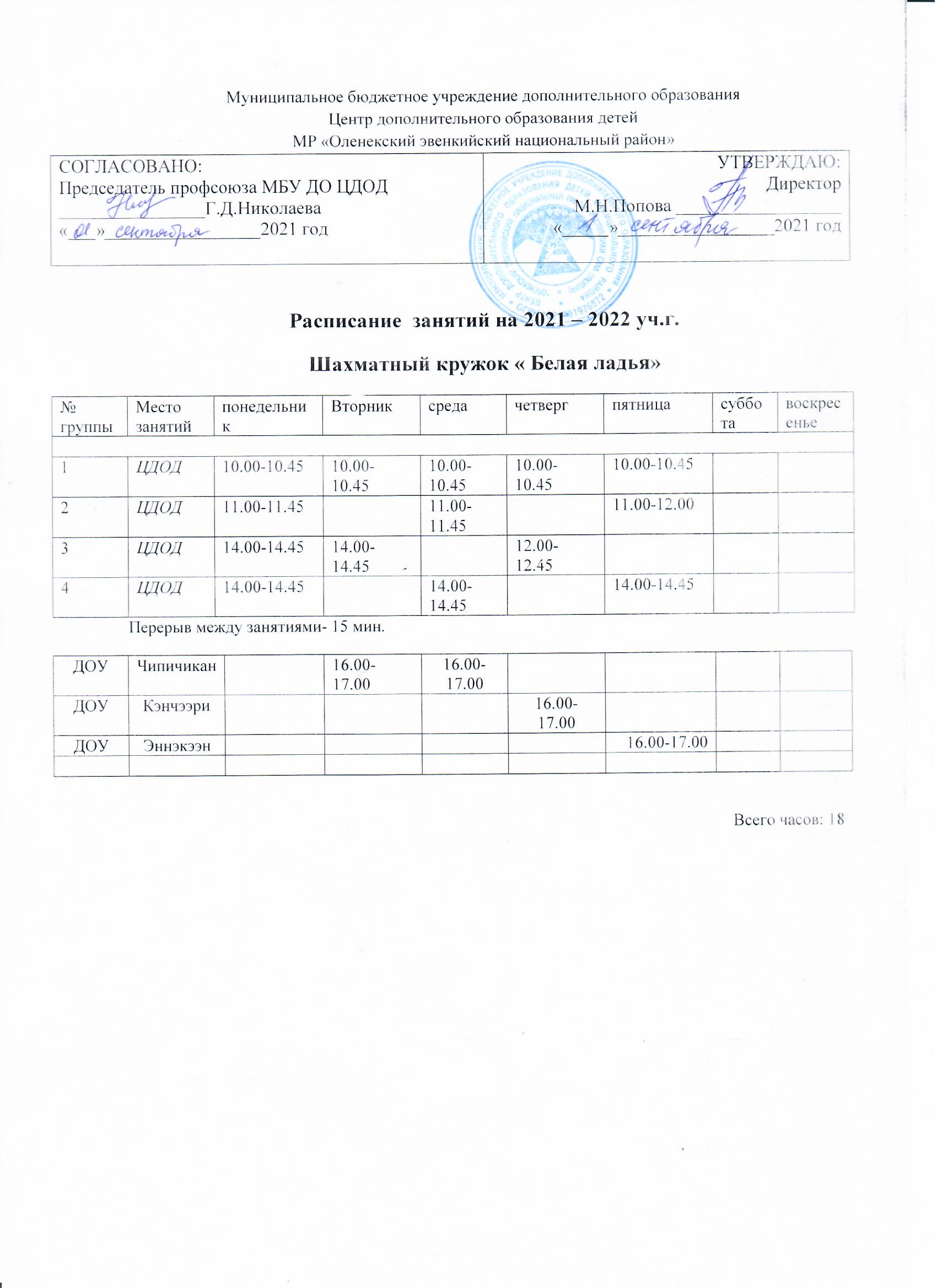 Расписание занятий на 2021-2022 уч.г.кружка «Вдохновение»Всего часов: 18 Перерыв между занятиями – 15 мин.Расписание занятий на 2021-2022 учебный годкружка «Олан»Всего часов в неделю: 18Перерыв -15 мин.Расписание занятий 2021-22 уч.г.кружок «МИВОНА»Всего часов: 9 Расписание занятий на 2020-2021 учебный год кружка «Робототехника» Перерыв между занятиями – 15 мин.Расписание  занятий на 2021-22 уч. годКружка «3Д моделирования «Фортуна»»       ГруппаМесто занятийПоне-дельниквторниксредачетвергпятницасубботавоскре-сенье1 смена(2 уч)ЦДОД10.00-11.0010.00-11.00Выход-нойВыход-ной1 смена(3 уч)ЦДОД10.00-11.0010.00-11.002 смена(4уч)ЦДОД15.00-16.0015.00-16.002 смена(3 уч)ЦДОД14.00-15.0014.00-15.002 смена(3 уч)ЦДОД16.00-17.0016.00-17.002 смена(4 уч)ЦДОД17.00-18.0017.00-18.002 смена(4 уч)ЦДОД14.00-16.0014.00-15.002 смена(4 уч)ЦДОД16.00-17.0016.00-17.00Индивид.занятие(1 уч)ЦДОД11.00-12.0011.00-12.00Всего детей: 28Итого занятий в день34434Выход-нойВыход-нойКружокМесто занятийПонедельникВторникСредаЧетвергПятницаДОП Художественное шитье «Олан»ДОП Художественное шитье «Олан»ДОП Художественное шитье «Олан»ДОП Художественное шитье «Олан»ДОП Художественное шитье «Олан»ДОП Художественное шитье «Олан»ДОП Художественное шитье «Олан»1 группа1 группа1 группа1 группа1 группа1 группа1 группаОлан(9 уч.)ЦДОД10.00-10.4510.00-10.4510.00-10.45Индив. (3 уч.)16.00-16.4516.00-16.4516.00-16.452 группа2 группа2 группа2 группа2 группа2 группа2 группаОлан (9 уч.)ЦДОД11.00-11.4511.00-11.4511.00-11.45Индив. (3 уч.)16.00-16.4515.00-15.4516.00-16.453 группа3 группа3 группа3 группа3 группа3 группа3 группаОлан (8 уч.)ЦДОД15.00-15.4515.00-15.4515.00-15.45Индив. (3 уч.)10.00-10.4510.00-10.4511.00-11.45Всего: 37 учащихсяВсего часов44334Всего часов в неделю:Всего часов в неделю:Всего часов в неделю:Всего часов в неделю:Всего часов в неделю:18       ГруппаМесто занятийПоне-дельниквторниксредачетвергпятницасубботавоскре-сенье 1 группаЦДОД15:00-16:1515:00-16:15Выход-нойВыход-ной2 группаЦДОД14:00-15:1514:00-15:153 группаЦДОД16:30-17:4515:00-16:154 группаЦДОД15:30-16:4515:30-16:45Всего детей: 28Итого занятий в день12221Выход-нойВыход-нойКружокМесто занятийПонедельникВторникСредаЧетвергПятницаДОП «Основы робототехники»ДОП «Основы робототехники»ДОП «Основы робототехники»ДОП «Основы робототехники»ДОП «Основы робототехники»ДОП «Основы робототехники»ДОП «Основы робототехники»РобототехникаЦДОД10.00-10.4510.00-10.45Робототехника 2ЦДОД11.00-11.4511.00-11.45Робототехника12.00-12.4512.00-12.45Робототехника Инд.ЦДОД11.00-11.4511.00-11.45Робототехника(ХСОШ)14.00-14.4514.00-14.45Робототехника 4ЦДОД15.00-15.4515.00-15.4515.00-15.45Робототехника 1ЦДОД15.00-15.4515.00-15.45Робототехника 416.00-16.4516.00-16.4516.00-16.4524444Всего часов в неделю:Всего часов в неделю:Всего часов в неделю:Всего часов в неделю:Всего часов в неделю:Всего часов в неделю:18№ группыМесто занятийпонедельниквторниксредачетвергпятницасубботавоскресеньеДОП «3Д моделирования»ДОП «3Д моделирования»ДОП «3Д моделирования»ДОП «3Д моделирования»ДОП «3Д моделирования»ДОП «3Д моделирования»ДОП «3Д моделирования»ДОП «3Д моделирования»ДОП «3Д моделирования»1 (8 уч)ЦДОД15.00-15.4515.00-15.452 (9 уч)ЦДОД12.00-12.4512.00-12.453 (9 уч)ЦДОД12.00-12.4512.00-12.454 (1 уч)ЦДОД11.00-11.4511.00-11.455 (7 уч)ЦДОД14.30-15.1514.30-15.1514.30-15.15Индив.работа (3 уч)ЦДОД16.00-16.45 (ОСОШ- А)16.00-16.45 (ОСОШ- Л)11.00-12.45 (ХСОШ)Всего детей: 36Итого занятий в день3 часа3 часа2 часа3 часа3 часавыходнойвыходной